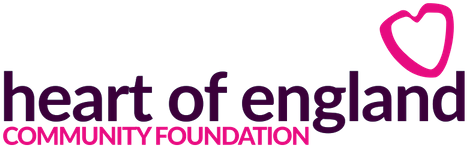 Expression of InterestPersonal DetailsWhat has attracted you to this Trustee position?What skills and knowledge do you think you can bring to the Board?What do you think makes a good Trustee?If you became a Trustee what would you class as success?Potential conflict of interestPlease indicate any considerations which could give rise to potential conflicts of interest. These could include the following: Trustee of another charity, a relationship to a member of staff or Trustee at HoECF. Please note that such considerations do not preclude appointment to the Board of HoECF, rather such knowledge enables HoECF to discharge its legal responsibilities with full accountability. If none apply, please write ‘NONE’.Declaration of Eligibility to become a TrusteeI declare that I am not disqualified from acting as a charity trustee. Pick tick to confirm and agree each statement below. If there are any you cannot “tick to confirm” please attach details to this form.	I do not have an unspent conviction relating to a criminal offence	I am not undischarged bankrupt	I am not subject to a disqualification order under the Company Directors	Disqualification Act 1986 or to an order made under section 429(b) of the Insolvency 	Act 1986	I have not been removed from trusteeship of a charity by the Courts of the Charity 	Commissioners on the grounds of any misconduct or mismanagement 	I am not subject to a disqualification order under the Criminal Justice and Court 	Services Act 2000	I am not disqualified under the Protection of Vulnerable Adults ListDeclaration and SignatureI declare that the above information is correct to the best of my knowledge and I understand that any declaration which is demonstrated to be false is liable to result in rejection of my application or, if occurring, subsequent to my appointment, is liable to lead to my dismissal from the Board.SIGNED:DATED:Please email this form to: sarah@heartofenglandcf.co.uk by 26th February 2021.Thank you for your interest in becoming a Trustee, we will be in touch in due course. Surname:First Name:Address: Address: Postcode: Postcode: Contact Tel Number:Contact Tel Number:Email Address:Email Address: